APPLICATION FOR PARENTAL LEAVEThis form can be made available in large print and alternative formats, where required, on request from the HR Hub, tel: 02890 973000.Parental leave is a period of unpaid leave.Applicants should complete Section 1 and 2 and pass to their Head of School/Department/Unit for approval.  The form should then be forwarded to the HR Hub, People and Culture Directorate, Level 4, Administration Building.  Alternatively an electronic copy can be emailed to hrhub@qub.ac.uk.Section 1 – ArrangementsSection 2 – Applicant DetailsSection 3 - AuthorisationOn receipt of approval the People and Culture Directorate will write to the member of staff.The original application will be retained on the individual’s personal file.The University is committed to promoting equality of opportunity for all staff irrespective of their sex, marital status, perceived religion, political opinion, racial group, sexual orientation, age, having a disability or having dependants.The information contained on this application form will be used in conjunction with information already held on the Diversity and Inclusion Unit’s database to monitor the take-up of and the impact of the University’s work life balance/family friendly arrangements and the implementation of its Equality and Diversity policy.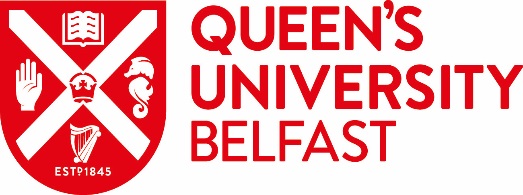 Date period of parental leave will commence:(dd/mm/yyyy)Date of return to work:(dd/mm/yyyy)Number of weeks requested                                                                                      WeeksIf less than a week, as per exceptions under the procedure, please specify:Leave period(s):    from …………………………………..…   to   …………………………………..                                      ……………………………………..         …………………………………..                                      ……………………………………..         …………………………………..Number of weeks requested                                                                                      WeeksIf less than a week, as per exceptions under the procedure, please specify:Leave period(s):    from …………………………………..…   to   …………………………………..                                      ……………………………………..         …………………………………..                                      ……………………………………..         …………………………………..Explanation for requesting leave:Explanation for requesting leave:Staff Number:Full name: (PRINT)Position:School/Department/Unit:Staff Category (eg. Academic, Clerical)Applicant’s Signature:Date:Approval of Head of School/Department/UnitApproval of Head of School/Department/UnitApproval of Head of School/Department/UnitApproval of Head of School/Department/UnitApplication approved Application refused:Reason for refusal:Reason for refusal:Reason for refusal:Reason for refusal:If approved, the following arrangements were agreed:If approved, the following arrangements were agreed:If approved, the following arrangements were agreed:If approved, the following arrangements were agreed:Signature Box    (Head of School/Dept/Unit)Signature: ………………………………………………………………………………………………………...Print Name: ………………………………………………………………………....……………………………Position: ……………………………………………………………………………………......…………………Date: ……………………………………………………………………………………………...……………….Signature Box    (Head of School/Dept/Unit)Signature: ………………………………………………………………………………………………………...Print Name: ………………………………………………………………………....……………………………Position: ……………………………………………………………………………………......…………………Date: ……………………………………………………………………………………………...……………….Signature Box    (Head of School/Dept/Unit)Signature: ………………………………………………………………………………………………………...Print Name: ………………………………………………………………………....……………………………Position: ……………………………………………………………………………………......…………………Date: ……………………………………………………………………………………………...……………….Signature Box    (Head of School/Dept/Unit)Signature: ………………………………………………………………………………………………………...Print Name: ………………………………………………………………………....……………………………Position: ……………………………………………………………………………………......…………………Date: ……………………………………………………………………………………………...……………….For Official Use OnlyFor Official Use OnlyFor Official Use OnlyFor Official Use OnlyDate received by People and Culture DirectorateDatabase entry   Date received by People and Culture DirectorateDatabase entry   Date received by People and Culture DirectorateDatabase entry   Date received by People and Culture DirectorateDatabase entry   